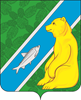 В соответствии со статьей 53 Федерального закона от 06.10.2003 № 131-ФЗ «Об общих принципах организации местного самоуправления в Российской Федерации», постановлением Губернатора Ханты-Мансийского автономного округа – Югры  от 15.01.2008 № 6 «Об утверждении Правил исчисления денежного содержания лиц, замещающих государственные должности Ханты-Мансийского автономного округа – Югры», распоряжением администрации Октябрьского района от 09.08.2018 № 122-р «Об утверждении Правил исчисления денежного содержания лиц, замещающих муниципальные должности и должности муниципальной службы в администрации Октябрьского района», решениями Совета депутатов городского поселения Андра от 03.09.2018  № 29 «Об утверждении Положения о денежном содержании и гарантиях лиц, замещающих муниципальные должности городского поселения Андра», от 03.09.2018 № 30 «Об оплате труда и социальной защищенности лиц, замещающих должности муниципальной службы в администрации городского поселения Андра»:           1.Утвердить Правила исчисления денежного содержания лиц, замещающих муниципальные должности и должности муниципальной службы в администрации городского поселения Андра, согласно приложению.           2. Считать утратившим силу постановление главы городского поселения Андра от 14.07.2008 № 180 «Об утверждении правил исчисления денежного содержания главы городского поселения Андра и лиц, замещающих должности муниципальной службы в администрации городского поселения Андра».           3. Обнародовать настоящее постановление посредством размещения в информационно – телекоммуникационной сети «Интернет», на официальном сайте администрации муниципального образования городское поселение Андра по адресу www.andra-mo.ru, а также разместить на информационных стендах администрации городского поселения Андра.4. Контроль за исполнением постановления оставляю за собой.Глава городского поселения Андра                                                               Н.В. Жук                                                                                            Приложение к постановлению                                                                                             администрации городского                                                                                             поселения Андра                                                                                                                                                                                                                    от «24» сентября 2018 № 390Правилаисчисления денежного содержания лиц, замещающих муниципальные должности и лиц, замещающих должности муниципальной службы в администрации городского поселения Андра (далее – Правила)      1. Настоящие Правила определяют порядок исчисления денежного содержания лиц, замещающих муниципальные должности и лиц, замещающих должности муниципальной службы в администрации городского поселения Андра:а) на период нахождения в ежегодном оплачиваемом отпуске, в случае выплаты компенсации за неиспользованный отпуск;б) на период временной нетрудоспособности, а также на период прохождения медицинского обследования в специальном учреждении здравоохранения;в) на период профессиональной подготовки, переподготовки, повышения квалификации или стажировки, учебного оплачиваемого отпуска; на период сдачи крови;г) на период нахождения в служебной командировке;д) на период урегулирования конфликта интересов при отстранении от занимаемой должности муниципальной службы (недопущение к исполнению должностных обязанностей);е) на период проведения служебной проверки;ж) на период безвестного отсутствия муниципального служащего до признания его безвестно отсутствующим или объявления его умершим решением суда, вступившим в законную силу.2. Согласно пункту 1 решения Совета депутатов городского поселения Андра от 03.09.2018 №29 «Об утверждении Положения о денежном содержании и гарантиях лиц, замещающих муниципальные должности городского поселения Андра» денежное содержание лица, замещающего муниципальную должность, состоит из ежемесячного денежного вознаграждения, а также дополнительных выплат, к которым относятся:а) ежемесячное денежное поощрение;б) ежемесячная процентная надбавка за работу со сведениями, составляющими государственную тайну; в) ежемесячная (персональная) выплата за сложность, напряженность и высокие достижения в работе;г) премии за выполнение особо важных и сложных заданий;д) премии по результатам работы за квартал, год;е) единовременная выплата при предоставлении ежегодного оплачиваемого отпуска и материальная помощь, выплачиваемые за счет средств фонда оплаты труда;ж) иные надбавки в соответствии с федеральным законодательством и законодательством Ханты-Мансийского автономного округа - Югры.        3. Согласно пункту 1.1. решения Совета депутатов городского поселения Андра от 03.09.2018 № 30 «Об оплате труда и социальной защищенности лиц, замещающих должности муниципальной службы в администрации городского поселения Андра» денежное содержание муниципального служащего состоит из должностного оклада муниципального служащего в соответствии с замещаемой им должностью муниципальной службы (далее – должностной оклад) и дополнительных выплат, к которым относятся:а) ежемесячная надбавка к должностному окладу за классный чин;б) ежемесячная надбавка к должностному окладу за особые условия муниципальной службы;в) ежемесячная надбавка к должностному окладу за выслугу лет;г) ежемесячная процентная надбавки к должностному окладу за работу со сведениями, составляющими государственную тайну;д) денежное поощрение (ежемесячное, по результатам работы за квартал, год);е) ежемесячная (персональная) выплата за сложность, напряженность и высокие достижения в работе;ж) единовременная выплата при предоставлении ежегодного оплачиваемого отпуска и материальная помощь, выплачиваемые за счет средств фонда оплаты труда муниципальных служащих;з) премии за выполнение особо важных и сложных заданий;и) иные выплаты в соответствии с федеральным законодательством и окружным законодательством. 4. В случаях, предусмотренных подпунктами «в», «г», «д» и «е» пункта 1 настоящих Правил, лицам, замещающим муниципальные должности и должности муниципальной службы в администрации городского поселения Андра, сохраняется денежное содержание за весь соответствующий период как за фактически отработанное время. При этом:а) сохраняемое денежное содержание лиц, замещающих муниципальные должности, состоит из ежемесячного денежного вознаграждения и дополнительных выплат, предусмотренных подпунктами «а» - «в», и «ж» пункта 2.б) сохраняемое денежное содержание муниципальных служащих, состоит из должностного оклада и дополнительных выплат, предусмотренных подпунктами «а» - «г», «д» (в части ежемесячного денежного поощрения), «е», «и» пункта 3 настоящих Правил.5. При исчислении денежного содержания на период нахождения лиц, замещающих муниципальные должности и должности муниципальной службы в администрации городского поселения Андра, в ежегодном оплачиваемом отпуске дополнительно учитываются премии за выполнении особо важных и сложных заданий, материальная помощь, премия по  итогам работы за квартал и год в размере 1/12 каждой из фактически начисленных выплат за 12 календарных месяцев, предшествующих дню ухода в ежегодный оплачиваемый отпуск, единовременная выплата при предоставлении ежегодного оплачиваемого отпуска в размере  1/12 фактически начисленной выплаты за текущий или предшествующий календарный год.Размер денежного содержания на период нахождения лиц, замещающих муниципальные должности и должности муниципальной службы в администрации городского поселения Андра, в ежегодном оплачиваемом отпуске определяется путем деления исчисленного денежного содержания на 29,3 (среднемесячное число календарных дней) и умножения на число календарных дней отпуска, дней компенсации.6. На период безвестного отсутствия до признания лица, замещающего муниципальную должность и (или) должность муниципальной службы, безвестно отсутствующим или объявления его умершим решением суда, вступившим в силу, за ним сохраняется денежное содержание, установленное ему на день начала указанного периода, которое не начисляется и не выплачивается.7. На период временной нетрудоспособности, а также на период прохождения медицинского обследования в стационарном учреждении здравоохранения лицам, замещающим муниципальные должности и должности муниципальной службы, выплачивается пособие в порядке, установленным Федеральным законом «Об обязательном социальном страховании на случай временной нетрудоспособности и в связи с материнством».8. в случае если в период сохранения денежного содержания произошло увеличение (индексация) должностного оклада, то исчисленное денежное содержание индексируется со дня вступления в силу решения об увеличении (индексации) и до окончания указанного периода. 9. Для всех составляющих денежного содержания  лиц, замещающих муниципальные должности и лиц, замещающих  должности муниципальной службы в администрации городского поселения Андра, указанных в пунктах 2 и 3 настоящих Правил, применяется районный коэффициент, процентная надбавка к заработной плате за работу в районах Крайнего Севера и приравненных к ним местностях, устанавливаемые соответствующими нормативными правовыми актами Российской Федерации и Ханты-Мансийского автономного округа-Югры и органов местного самоуправления городского поселения Андра.АДМИНИСТРАЦИЯГОРОДСКОГО ПОСЕЛЕНИЯ   АНДРАОктябрьского районаХанты- Мансийского автономного округа – ЮгрыПОСТАНОВЛЕНИЕАДМИНИСТРАЦИЯГОРОДСКОГО ПОСЕЛЕНИЯ   АНДРАОктябрьского районаХанты- Мансийского автономного округа – ЮгрыПОСТАНОВЛЕНИЕАДМИНИСТРАЦИЯГОРОДСКОГО ПОСЕЛЕНИЯ   АНДРАОктябрьского районаХанты- Мансийского автономного округа – ЮгрыПОСТАНОВЛЕНИЕАДМИНИСТРАЦИЯГОРОДСКОГО ПОСЕЛЕНИЯ   АНДРАОктябрьского районаХанты- Мансийского автономного округа – ЮгрыПОСТАНОВЛЕНИЕАДМИНИСТРАЦИЯГОРОДСКОГО ПОСЕЛЕНИЯ   АНДРАОктябрьского районаХанты- Мансийского автономного округа – ЮгрыПОСТАНОВЛЕНИЕАДМИНИСТРАЦИЯГОРОДСКОГО ПОСЕЛЕНИЯ   АНДРАОктябрьского районаХанты- Мансийского автономного округа – ЮгрыПОСТАНОВЛЕНИЕАДМИНИСТРАЦИЯГОРОДСКОГО ПОСЕЛЕНИЯ   АНДРАОктябрьского районаХанты- Мансийского автономного округа – ЮгрыПОСТАНОВЛЕНИЕАДМИНИСТРАЦИЯГОРОДСКОГО ПОСЕЛЕНИЯ   АНДРАОктябрьского районаХанты- Мансийского автономного округа – ЮгрыПОСТАНОВЛЕНИЕАДМИНИСТРАЦИЯГОРОДСКОГО ПОСЕЛЕНИЯ   АНДРАОктябрьского районаХанты- Мансийского автономного округа – ЮгрыПОСТАНОВЛЕНИЕАДМИНИСТРАЦИЯГОРОДСКОГО ПОСЕЛЕНИЯ   АНДРАОктябрьского районаХанты- Мансийского автономного округа – ЮгрыПОСТАНОВЛЕНИЕ«24»сентября2018г.№390пгт. Андрапгт. Андрапгт. Андрапгт. Андрапгт. Андрапгт. Андрапгт. Андрапгт. Андрапгт. Андрапгт. АндраОб утверждении Правил исчисления денежного содержания лиц, замещающих муниципальные должности и должности муниципальной службы в администрации городского поселения Андра